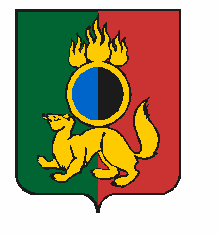 АДМИНИСТРАЦИЯ ГОРОДСКОГО ОКРУГА ПЕРВОУРАЛЬСКПОСТАНОВЛЕНИЕг. ПервоуральскО проведении муниципального конкурсапроектов по представлению бюджета для граждан в 2024 годуВ целях выявления и распространения лучшей практики формирования бюджета Свердловской области, представления бюджета городского округа Первоуральск в формате, обеспечивающем открытость и доступность для граждан информации об управлении общественными финансами, Администрация городского округа ПервоуральскПОСТАНОВЛЯЕТ:1. Провести с 13 мая 2024 года по 30 мая 2024 года муниципальный конкурс проектов по представлению бюджета для граждан.2. Утвердить: 1) Положение о проведении муниципального конкурса проектов по представлению бюджета для граждан (Приложение 1);2) состав конкурсной комиссии по проведению муниципального конкурса проектов по представлению бюджета для граждан (Приложение 2).3. Опубликовать настоящее постановление в газете «Вечерний Первоуральск» и разместить на официальном сайте городского округа Первоуральск.4. Контроль за исполнением настоящего постановления возложить на заместителя Главы городского округа Первоуральск по финансово-экономической политике           М.Ю. Ярославцеву.Глава городского округа Первоуральск                                                                    И.В. Кабец13.05.2024№1179